                                   Договор №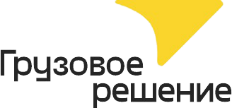 г. Сургут Индивидуальный предприниматель Иларионов Владимир Андреевич, именуемое в дальнейшем - «Перевозчик», действующая на основании свидетельства о регистрации в качестве индивидуального предпринимателя ОГРНИП 318861700047562 с одной стороны, и клиента …….. ,именуемый (ая) в дальнейшем - «Клиент»,с другой стороны, заключили настоящий Договор о нижеследующем: 1. Предмет договора 1.1. Перевозчик обязуется за вознаграждение, по поручению и за счет Клиента выполнять или организовывать оказание определенных настоящим Договором и заявками к нему услуг Клиенту, связанных с перевозкой грузов прямым междугородним автомобильным транспортом (далее по тексту – «Услуги»), а Клиент обязуется оплачивать оказываемые Перевозчиком услуги в размере, сроки и порядке, согласованные в настоящем Договоре и соответствующей заявкой к нему. 1.2. При оказании услуг, являющихся предметом настоящего Договора, стороны руководствуются настоящим Договором, ФЗ «О транспортноэкспедиционной деятельности» и нормами Гражданского кодекса РФ. 2. Оформление заявки на оказание Услуг Перевозчиком 2.1. Оказание услуг Перевозчиком производится на основании Заявки Клиента, форма которой устанавливается в соответствии с п.2.9. настоящего Договора. 2.2. Заявка подается не позднее, чем за 24 часа до подачи подвижного состава под погрузку. 2.3.Отправка заявки Перевозчику по электронной почте: gruzotaxi00@mail.ru 2.4. Заявка принимается Перевозчиком к исполнению путем подписания уполномоченным лицом с дополнительным заверением печатью Перевозчика. 2.5.В случае расхождения положений Заявки с положениями Договора, преимущественной значимостью признаются положения, закрепленные в Заявке. 2.6. С момента согласования Заявки обязательства сторон, установленные настоящим Договором и Заявкой, распространяются на перевозку, условия которой указаны в Заявке. Отказ от исполнения Заявки одой из сторон служит основанием для предъявления к ней штрафных санкций. 2.7. Если клиент не может подписать заявку, то с целью соблюдения паритета интересов сторон в рамках настоящего договора, а также дополнительной финансовой гарантии исполнения обязательств, Клиент вносит на депозит Перевозчика сумму в размере 20 (двадцати) % от стоимости перевозки в момент заключения заявки. В случае отказа от перевозки со стороны Клиента, внесенная сумма возврату не подлежит. 2.8 Документы, полученные посредством факсимильной связи и/или посредством электронной пересылки на указанные сторонами электронные адреса, являются неотъемлемой частью настоящего договора и имеют с ним равную юридическую силу. 2.9. В Заявке должно быть указано: 2.9.1. Наименование Клиента 2.9.2. Адрес Клиента 2.9.3. Контактное лицо – работник Клиента, уполномоченный на решение возникающих в процессе перевозки вопросов 2.9.4. Телефон Клиента – контактный телефон 2.9.5. Маршрут – начальная, промежуточные и конечные пункты перевозки 2.9.6. Дата и время погрузки 2.9.7. Наименование лица отправителя груза (грузоотправителя). 2.9.8. Адрес места погрузки 2.9.9. Телефоны и контактные лица на погрузке – представители Клиента и/или грузоотправителя, другие уполномоченные лица 2.9.10. Дата и время разгрузки 2.9.11. Наименование лица получателя груза (грузополучателя) 2.9.12. Адрес места разгрузки 2.9.13. Телефоны и контактные лица на разгрузке – представители Клиента и/или грузополучателя, другие уполномоченные лица 2.9.14. Наименование груза 2.9.15. Стоимость груза – обязательно указывается, в случае необходимости страхования груза 2.9.16. Вес груза, предоставляемого к перевозке 2.9.17. Объем груза 2.9.18. Количество грузовых мест 2.9.19. Характер груза – наименование груза с указанием специфических условий его транспортировки, погрузочно-разгрузочных работ, в случае необходимости иных специальных условий 2.9.20. Способ погрузки на автомобиль – указывается способ помещения груза в автотранспортное средство 2.9.21. Требование к автомобилю – грузоподъемность, вместимость, тип кузова, прочие специальные условия 2.9.22. Стоимость Услуг по заявке 2.9.23. Форма оплаты – сроки, условия оплаты 2.9.24. Дополнительные услуги. 2.9.25. В Заявке или в Приложении №1 Перевозчик указывает данные на водителя и подвижной состав. 2.10. Стоимость Услуг и условия оплаты согласуются Сторонами предварительно. 2.11. В случае необходимости страхования груза, Клиент делает отметку об этом в заявке. При этом, со стороны Перевозчика предоставляется соответствующее извещение, а страхователем и выгодоприобретателем по договору страхования выступает Клиент. 2.12. В заявке указывается полная информация, необходимая для осуществления надлежащей организации перевозки груза. В случае не предоставления Клиентом необходимой информации Перевозчик вправе не приступать к исполнению соответствующих обязанностей до предъявления такой информации. 2.13. Стороны устанавливают, что как сам Договор, так и все Приложения к нему, а также Заявки на перевозку груза направленные по факсу, телексу, телетайпу, Интернету, другим электронным средствам связи имеют исчерпывающую (полную) юридическую силу для Сторон и являются неотъемлемой частью настоящего Договора. 3. Погрузка 3.1. Транспортное средство подается на место погрузки в указанное в Заявке время, дату и место. Перевозчик гарантирует, что предоставленное транспортное средство будет находится в исправном состоянии, пригодном для перевозки предусмотренного Заявкой груза. Перевозчик выполняет указания Заявки в соответствии с настоящим Договором при условии, что данные указания будут правомерными, осуществимыми и конкретными. 3.2. Клиент обязуется обеспечить условия беспрепятственной подачи транспортного средства под погрузку (исправное состояние подъездных путей, оформление всей необходимой документации для допуска подвижного состава к месту погрузки и прочее). В случае невозможности осуществления погрузки по вине Клиента, Перевозчик вправе требовать компенсации суммы понесенных им расходов и/или возникших убытков. 3.3. Клиент обеспечивает готовность груза к перевозке, включая перевозочные документы (опись), упаковку, тару и прочее. Груз, который был предъявлен Клиентом (или указанным им лицом) в состоянии, не соответствующем правилам перевозки, и не был приведен им в надлежащее состояние в срок, обеспечивающий своевременную отправку, считается не предъявленным, со всеми вытекающими из этого правовыми последствиями, предусмотренными п.7.2.2, 7.2.4. настоящего договора. 3.4. При подаче транспортного средства под погрузку Клиент (или указанное им лицо) обязан проставить в описи дату и время подачи транспортного средств а под погрузку, а также визуально проверить перед погрузкой пригодность автомобиля для перевозки данного груза. При визуальном обнаружении неисправностей, неудовлетворительного санитарного состояния и других обстоятельств, которые могут повлиять на сохранность груза при перевозке Клиент (или указанное им лицо) должен отказаться от погрузки груза в этот автомобиль лишь с проставлением отметки в описи, удостоверив своей подписью. В случае возникновения разногласий с перевозчиком должен быть составлен акт. Клиент не несет ответственности за техническую исправность и пригодность автомобиля для перевозки груза в соответствии с Заявкой Клиента. 3.5. Грузы, нуждающиеся в таре для предохранения от утраты, недостачи, порчи и повреждения при перевозке, должны предъявляться к перевозке в исправной таре и пригодной для данного груза, в противном случае с Перевозчика снимается ответственность за сохранность груза при перевозке. Если при наружном осмотре тары и упаковки предъявленного к перевозке груза будут замечены недостатки, вызывающие опасения порчи или повреждения груза Клиент (или указанное им лицо) должен привести тару / упаковку в соответствии с требованиями законодательства в сроки, обеспечивающие своевременную доставку груза. 3.6. Погрузка грузов на транспортное средство, закрепление, укрытие и увязка грузов должны производиться услугами грузчиков, привлеченных Клиентом (указанным им лицом). Грузчики по требованию Перевозчика обязаны устранить обнаруженные неисправности в укладке и креплении груза. 3.7. По окончанию погрузки груза на транспортное средство Клиент (указанное им лицо) обязан незамедлительно передать представителю Перевозчика (водителю) опись с отметкой о времени окончания погрузки, подписью о передачи груза и другие документы, необходимые для осуществления перевозки. 3.8. Необходимый простой транспортного средства под погрузкой и оформление необходимых документов составляет – 2 часа с момента прибытия транспортного средства под погрузку. При сверхнормативном простое подвижного состава под погрузкой по вине Клиента (указанного им лица) Клиент обязан уплатить штраф в соответствии с п.7.2.4. настоящего Договора. 3.9. В случае опоздания транспортного средства под погрузку более, чем на 24 часа, Перевозчик уплачивает штраф Клиенту в соответствии с п.7 в заявки 3.10. Перевозчик немедленно информирует Клиента обо всех возникающих обстоятельствах, препятствующих надлежащим образом исполнить свои обязательства в соответствии с настоящим Договором и Заявкой. 4. Транспортировка 4.1. Перевозка грузов осуществляется в сроки и на условиях, указанных в Заявке. 4.2. Перевозчик по требованию клиента предоставляет информацию о состоянии перевозки. 4.3. Перевозчик немедленно информирует Клиента обо всех возникающих обстоятельствах, препятствующих надлежащим образом исполнить свои обязательства в соответствии с настоящим Договором и Заявкой. 5. Выгрузка 5.1. Перевозчик обязан в сроки, предусмотренные Заявкой, доставить груз и выдать лицу, уполномоченному на получение груза. Сроки доставки исчисляются с момента окончания погрузки и выдачи оформленных документов, необходимых для осуществления данной перевозки. В сроки доставки груза соответственно не включаются: - простой транспортного средства под погрузкой и оформление документов – 2 часа. - простой транспортного средства при разгрузке – 2 часа. Транспортное средство подается на место выгрузки в указанное в Заявке время, дату и место. Перевозчик выполняет указания Заявки в соответствии с настоящим Договором при условии, что данные указания будут правомерными, осуществимыми и конкретными. Груз считается доставленным в момент предоставления транспортного средства под выгрузку. 5.2. Клиент обеспечивает условия беспрепятственной подачи транспортного средства под выгрузку (исправное состояние подъездных путей, оформление всей необходимой документации для допуска подвижного состава к месту выгрузки и прочее). В случае невозможности осуществления погрузки по вине Клиента, Перевозчик вправе требовать компенсации суммы понесенных им расходов и/или возникших убытков. 5.3. Клиент обеспечивает готовность грузополучателя принять груз и осуществить его выгрузку. 5.4. Перевозчик, в соответствии с настоящим Договором и условиями Заявки предоставляет транспортное средство для разгрузки. 5.5. При прибытии транспортного средства в пункт разгрузки, указанный Клиентом в Заявке, грузополучатель, указанный Клиентом, проставляет отметку в описи о времени прибытия транспортного средства под разгрузку, принимает груз по данным описи и ставит отметку о принятии груза в полном в объеме, указанным в описи. Разгрузка подвижного состава осуществляется услугами грузчиков, привлеченных грузополучателем. Необходимый простой транспортного средства под разгрузкой – 2 часа с момента прибытия подвижного состава. При сверхнормативном простое транспортного средства при разгрузке по вине грузополучателя Клиент обязан уплатить штраф в соответствии п. 7.2.4. настоящего Договора. По окончании разгрузки незамедлительно в описи делается отметка о времени окончания разгрузки перевезенного в соответствии с настоящим Договором груза. 5.6. Клиент гарантирует, что все его представители в пунктах погрузки/разгрузки уполномочены и наделены правом на осуществление материальных операций по отпуску/ получению груза, право подписи документов. Клиент гарантирует компенсацию Перевозчику всех убытков, связанных с защитой Перевозчика против любых обвинений, выдвинутых против него вследствие отсутствия у Заказчика необходимых товарно-транспортных документов (транспортных), сертификатов, ветеринарных свидетельств и т.п. 5.7. Перевозчик немедленно информирует Клиента обо всех возникающих обстоятельствах, препятствующих надлежащим образом исполнить свои обязательства в соответствии с настоящим Договором и Заявкой. 5.8. В случае предъявления под выгрузку груза, несоответствующего данным, указанным в описи, в соответствии с действующим законодательством РФ составляется акт. Клиент немедленно уведомляет об этом Перевозчика. 5.9 Если клиенту необходимы погрузо-разгрузочные работы, то Перевозчик помогает организовать погрузо-разгрузочные работы в месте загрузки из квартиры в грузовое транспортное средство и в месте выгрузки из грузового транспортного средства в квартиру. 6. Прочие условия (исполнение и действие договора) 6.1. Перевозчик вправе привлекать третьих лиц для исполнения возложенных на него настоящим Договором обязательств без условия дополнительного согласования с Клиентом. Возложение исполнения обязательств на третье лицо не освобождает Перевозчика от ответственности перед Клиентом за исполнение условий Договора. 6.2. Перевозчик вправе без согласования с Клиентом доверять право перевозки Третьим лицам, при этом он несет все финансовые обязательства по настоящему Договору. 6.3. Любые изменения и дополнения к настоящему имеют юридическую силу при условии надлежащего заключения. 6.4. Если за 20 дней до истечения срока действия настоящего Договора ни одна из сторон не известит другую сторону в письменном виде о своем желании расторгнуть настоящий Договор, то его действие пролонгируется на следующий календарный год. 6.5. Настоящий Договор составлен в двух экземплярах, имеющих равную юридическую силу. 6.6. Настоящий Договор вступает в действие с момента подписания и действует до «31» декабря 2022г. 7. Ответственность сторон 7.1. Стороны несут ответственность за неисполнение и ненадлежащее исполнение своих обязательств, вытекающих из условий настоящего Договора в соответствии с действующим законодательством РФ. 7.2. Ответственность Клиента: 7.2.1. В случае не предоставления Клиентом необходимой информации о свойствах груза, условиях его перевозки, а также иной информации, необходимой для исполнения Перевозчиком обязанностей, предусмотренных настоящим Договором, Клиент возмещает реальные убытки, причиненные Перевозчику. 7.2.2. В случае не предъявления Клиентом (указанным им лицом) к перевозке груза, обусловленного настоящим Договором и документов, необходимых для осуществления перевозки, Клиент обязан оплатить стоимость холостого пробега транспортного средства в обоих направлениях, а также штраф за простой транспортного средства в ожидании погрузки в соответствии с п. 7.2.4. Договора. 7.2.3. С целью недопущения перегруза транспортного средства Перевозчик направляет Клиента и помогает ему разместить груз в соответствии с правилами размещения груза на транспортном средстве. 7.2.4. При сверхнормативном простое транспортного средства под погрузкой или разгрузкой Клиент обязан уплатить Перевозчику штраф по 5000 рублей за каждые начавшиеся сутки такого простоя. Погрузка груза на транспортное средство считается законченной только при предоставлении описи подписанной клиентом и водителем перевозчика. 7.2.5. Клиент несет ответственность перед Перевозчиком за все последствия неправильности, неточности или неполноты сведений, путем возмещения убытков, понесенных Перевозчиком. 7.2.6. Клиент гарантирует возмещение Перевозчику всех документально подтвержденных расходов, понесенных им в процессе оказания услуг по Договору.7.2.7. Перевозчик вправе удерживать находящийся в его распоряжении груз до оплаты стоимости услуг Перевозчика, возмещения понесенных им в интересах Клиента расходов или до предоставления Клиентом надлежащего обеспечения исполнения своих обязательств. В этом случае Клиент также оплачивает расходы, связанные с удержанием груза. За возникшую порчу груза вследствие его удержания Перевозчиком в случаях, предусмотренных настоящим пунктом, ответственность несет Клиент. 7.2.8. В случае срыва перевозки по вине Клиента, Клиент оплачивает Перевозчику 50% от стоимости услуг по заявке. 7.3. Ответственность Перевозчика: 7.3.1. Перевозчик несёт ответственность при утрате, недостаче, порче груза с момента принятия груза к перевозке до момента сдачи груза получателю в размере стоимости утраченного, недостающего или испорченного груза согласно Описи Клиента и предоставлении подтверждающих стоимость груза документов. (При отсутствии подтверждающих стоимость груза документов, стоимость оценивается по средней рыночной стоимости.) Претензии по доставке, целостности и сохранности перевозимого груза принимаются только по факту приёма груза при водителе. Претензии заверяются письменной отметкой в обоих экземплярах описи личных вещей и имущества за подписью водителя и получателя с приложением фотографий. 7.3.2. Перевозчик не несет ответственности перед Клиентом за утрату либо повреждение груза, если это событие произошло вследствие умысла Клиента; несоответствующей упаковки или укупорки груза; недостачи груза при целостности наружной упаковки и ненарушенных пломбах грузоотправителя; в иных случаях, предусмотренных действующим законодательством. 8. Порядок расчетов 8.1. Оплата по Договору (Заявке) определяется по взаимной договоренности сторон по каждой конкретной перевозке и фиксируется в Заявке. 8.2. Оплата по Договору включает в себя: оплату Перевозчику за транспортно-экспедиционные услуги; возмещение стоимости перевозки, расходы, иные платежи за дополнительно оказанные услуги. Сумма оплаты Перевозчика за транспортно-экспедиционные услуги удерживается Перевозчиком самостоятельно. Перевозчик выставляет Клиенту счет за оказанные услуги с приложением акта выполненных работ. Клиент оплачивает услуги Перевозчика в течение 5 банковских дней с момента выставления счет на оплату, если иное не указано в Заявке. 8.3. В случае просрочки оплаты услуг Перевозчика, либо понесенных им в интересах Клиента расходов, Клиент обязан уплатить неустойку в размере 5 % от неуплаченной суммы за каждый день просрочки платежа сверх понесенных Перевозчиком убытков. Выплата неустойки осуществляется в течение 5 (пяти) банковских дней с момента получения претензии Перевозчика, содержащей соответствующее требование. 8.4. Наличие задолженности Клиента перед Перевозчиком может служить основанием для отказа Перевозчика от выполнения обязательств по настоящему Договору. 8.5. Стоимость услуг Перевозчика, рассчитанная в соответствии с настоящим Договором, уменьшается на сумму, рассчитанную в соответствии с п. 7.3.1. – 7.3.2., а также увеличивается на сумму, рассчитанную в соответствии с п. 7.2.4. 8.6. Возможна оплата Клиентом оказанных Перевозчиком Услуг с расчетного счета третьих лиц с письменным уведомлением Перевозчика о поручении оплаты Клиентом третьему лицу. 9. Действия непреодолимой силы 9.1. Ни одна из сторон не несет ответственности перед другой стороной за невыполнение обязательств по настоящему Договору, обусловленное обстоятельствами, возникшими помимо воли и желания сторон, которые нельзя предвидеть или избежать, включая издание акта государственного органа, объявленную или фактическую войну, эпидемию, блокаду, землетрясение, наводнение, пожары и другие стихийные бедствия. 9.2. Свидетельство, выданное соответствующей Торговой Палатой или иным компетентным органом, является достаточным подтверждением наличия или продолжительности действия непреодолимой силы. 9.3. Сторона, которая не исполняет своего обязательства, должна в течение 2 (Двух) рабочих дней предоставить письменное извещение и соответствующее свидетельство контрагенту о препятствии и его влиянии на исполнение обязательств по Договору. 10. Порядок разрешения споров 10.1. Все споры или разногласия, возникающие между сторонами по настоящему Договору или в связи с ним, разрешаются в претензионном порядке. Досудебный порядок является обязательным. 10.2. В случае невозможности разрешения разногласий путем переговоров они подлежат рассмотрению в суде по месту нахождения Перевозчика в установленном законом порядке. 11. Юридические реквизиты сторонПеревозчик:Клиент:ИП Иларионов Владимир АндреевичИНН: 550714068190ОГРН: 318861700047562Адрес: 628617, Ханты-Мансийский Автономный округ - Югра АО, г. Нижневартовск, ул. Пермская, д. 31Р/с: 40802810410050069328Банк: Ф ТОЧКА БАНК КИВИ БАНК (АО)БИК: 044525797Корр/c: 30101810445250000797_______________ Иларионов В. А.М.П._______________ Фамилия И. О.М.П.